This observation process is intended to provide the positive effectiveness of teaching of the instructor. It is not an evaluative process, but an opportunity to improve the teaching skills of instructors of the PGIS.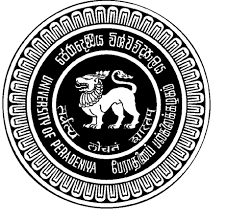 MS Programme: ……………………………………………… Academic Year: ……………      Semester: ………Course Code and Title: ………………….…………….…………….……………………………………………..Instructor’s Name: ………………………………………………………………………………………………..Observer’s Name: …………………………………………………………………………………………………There are three stages in this process:Pre-observation meeting, Observation  Post-observation discussionStage I: Pre-observation meetingThe observer and the instructor meet and discuss the following matters before observing the lecture:The goals/aims of this courseILOs of this specific lectureTeaching strategies used to achieve the goalsMajor aspect/s of teaching that the instructor prefers to have feedbackStage II: The observationWhen observing the teaching, please take the following criteria into consideration. In    each criterion indicate your choice by marking a “√” in the appropriate box.Part I: Lectures Delivery Mechanism:From students’ point of view, the lecture/discussion sessions are:Synchronous (real-time lectures in classroom or through online)						(    )Asynchronous (lecture videos and handouts uploaded into the LMS)					(    )Mixed (both synchronous & asynchronous lectures)						(    )Does the instructor use the following components in each session?Content – this refers to the content that the session intends to deliver				(    )Explanation – there must be sufficient explanation for the contents				(    )Clarification – students must be given an opportunity to get things clarified				(    )Engagement – there must be sufficient student engagement during the session				(    )A few of situations:(a) - Uploading a document (either Word or PDF) in the LMS would serve the purpose of only the ‘content’(a) and (b) - Conducting a real-time lecture or uploading a recorded lecture in the LMS would serve the purpose of ‘content’ and ‘explanation’ only(a), (b), (c) and (d) - Conducting a real-time lecture while students are asking questions and/or students are contributing to the class would serve the purpose of all four. Uploading a recorded lecture in the LMS together with a discussion forum (in classroom or through online) conducted based on the topic would also serve the purpose of all four.Usage of PGIS LMS:Minimum			(    )Moderate			(    )Optimum			(    )Part II: In each criterion below indicate your choice by marking an “√” in the appropriate boxInformation Provided to Students:Teaching:Stage III: Post-observation discussionThe observer and the instructor meet again immediately after the lecture session and review the observation regarding the goal/s the instructor set for the day’s session. This meeting should focus  on: (1) Instructors attempt towards goals(2) Students’ response towards gaining knowledge(3) Areas in which the observer believes the instructor is strong and/or has to improveGeneral comments (strengths, areas need improvement and other concerns):………………………………………………………………………………………………………………………………………………………………………………………………………………………………………………Signature of the Observer: ………………………………			Date: …………………	Signature of the Instructor: …………….…………….……Once completed this document is considered to be a Record of Internal Quality Assurance Cell-PGIS.The instructor should handover a copy of this document to the Progrmme Coordinator.CriteriaVery weakWeakAverageGoodVery goodNA(a)Course detail (L1) form with all the details: ILOs, course layout, evaluation criteria, references, etc.(b)Contact details/modes of the instructor/s(c)Measures taken for interactive/learner centered activity or activities(d)Clearly presents expectations and grading policiesCriteriaVery weakWeakAverageGoodVery goodNAVerbal/Non-verbal communicationVerbal/Non-verbal communicationVerbal/Non-verbal communicationVerbal/Non-verbal communicationVerbal/Non-verbal communicationVerbal/Non-verbal communicationVerbal/Non-verbal communicationVerbal/Non-verbal communication(a)Voice and Clarity Note: Please consider the clarity of recording (Videos, Slides, etc.) for online delivery mechanism	(b)Audibility(c)Pace of delivery(d)Command of language/ Understandability(e)Communication Note: Please consider following facts. In classroom: Eye contact, Gestures, etc. Online: Communication with a sense of enthusiasm and excitementOrganizationOrganizationOrganizationOrganizationOrganizationOrganizationOrganizationOrganization(a)Clear introduction and organization of the lesson plan (if this is an introductory session)(b)Startup indicating the connectivity to the previous lesson(c)Delivery of the lesson with a clear and logical sequence of topics(d)The end of the lesson/discussion summarizing main ideas(e)Overall time management Content Content Content Content Content Content Content Content(a)Clarity of main topics and subtopics(b)Sufficient use of examples(c)Encouraging students for critical thinking(d)Emphasis on key points/concepts/ideas/ applications of the taught concepts wherever possible(e)Inclusion of research knowledge/current trends other other other other other other other other(a)Control over the class(b)Command/Confidence of the section that is being taught(c)Efforts made for active learning of students/whether the lecturer has come prepared for the lesson/ whether lecturer pays attention to all the students equally(d)Motivating the students to have continuous contacts/keep up with the instructor(e)Motivating students for working on class assessments / to interact with the subjectNote: Please consider following facts only for the lectures conduct in classroom mechanism Note: Please consider following facts only for the lectures conduct in classroom mechanism Note: Please consider following facts only for the lectures conduct in classroom mechanism Note: Please consider following facts only for the lectures conduct in classroom mechanism Note: Please consider following facts only for the lectures conduct in classroom mechanism Note: Please consider following facts only for the lectures conduct in classroom mechanism Note: Please consider following facts only for the lectures conduct in classroom mechanism Note: Please consider following facts only for the lectures conduct in classroom mechanism (f)Arrangement of class: seating of students(g)Condition of the lecture room: lighting, boards, technical support